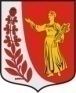    СОВЕТ  ДЕПУТАТОВ                                                                                                    МУНИЦИПАЛЬНОГО ОБРАЗОВАНИЯ«ПУДОМЯГСКОЕ СЕЛЬСКОЕ ПОСЕЛЕНИЕ»ГАТЧИНСКОГО МУНИЦИПАЛЬНОГО РАЙОНАЛЕНИНГРАДСКОЙ ОБЛАСТИР Е Ш Е Н И Е    от «19» декабря 2019 г.					        	            	 № 21                                                Об установлении   ставок платы за   пользование жилым помещением для нанимателей жилых  помещений по договорам социального найма и договорам найма жилых помещений муниципального жилищного                                                             фонда  на территории Пудомягского сельского поселения Гатчинского муниципального района Ленинградской области          В соответствии с п.1. ст. 154, п.3 ст. 155, п.3,4 ст. 156 Жилищного кодекса РФ, ст. 14 Федерального Закона от 6 октября 2003 г. № 131 – ФЗ «Об общих принципах организации местного самоуправления в РФ», на основании «Положения о расчете размера платы за пользование жилым помещением для нанимателей жилых помещений по договорам социального найма и договорам найма жилых помещений муниципального жилищного фонда Пудомягского сельского поселения Гатчинского муниципального района Ленинградской области», утвержденного решением Совета депутатов Пудомягского сельского поселения от 27.04.2017 №152, руководствуясь Уставом Пудомягского сельского поселения, Совет депутатов Пудомягского сельского поселенияР Е Ш И Л:1. Установить и ввести в действие с 01.01.2020 года размер ставки платы за пользование жилым помещением для нанимателей жилых помещений по договорам социального найма и договорам найма жилых помещений муниципального жилищного фонда муниципального образования Пудомягского сельского поселения Гатчинского муниципального района Ленинградской области, согласно приложению.2.  Считать утратившим силу решение Совета депутатов от 20.12.2018 года   № 251 «Об установлении ставок платы за пользование жилым помещением для нанимателей жилых помещений по договорам социального найма и договорам найма жилых помещений муниципального жилищного фонда на территории Пудомягского сельского поселения Гатчинского муниципального района Ленинградской области».                                                                                                                                     3.  Настоящее Решение подлежит официальному опубликованию в газете «Гатчинская правда» и размещению на официальном сайте Пудомягского сельского поселения, вступает в силу после опубликования, но не ранее 01.01.2020 года.Глава  Пудомягского сельского поселения                                                             Л.И. БуяноваПриложение                                                                                                          к Решению Совета депутатов                                                                                                                                                                                       Пудомягского сельского поселения№ 21 от  «19» декабря 2019 годаСтавки платы за пользование жилым  помещением для нанимателей жилых помещений по договорам социального найма, договорам найма жилых помещений муниципального жилищного фонда Пудомягского сельского поселенияРазмер ставки платы за пользование жилым помещениемдля нанимателей жилых помещений по договорам социального найма и договорам найма жилых помещений муниципального жилищного фонда муниципального образования  «Пудомягское сельское поселение»Гатчинского муниципального района Ленинградской областиПримечание:        Размер платы за наем жилого помещения, предоставленного по договору социального найма или договору найма жилого помещения муниципального жилищного фонда, определяется по формуле:Пнj = Нб * Кj* Кс* Пj,  гдеПнj – размер платы за наем жилого помещения, предоставленного по договору социального найма или договору найма жилого помещения муниципального жилищного фонда;                                                                                                                                                     Нб  -  базовый размер платы за наем жилого помещения;                                                                     Нб  = СРс * 0,001 = 52063 * 0,001 =            , где                                                                                 СРс – средняя цена 1 кв.м на вторичном рынке жилья;                                                                         Кj    - коэффициент, характеризующий качество и благоустройство жилого помещения, месторасположения домаКj = К1+К2+К3,   где                                                                                                                                       3         К1   -  коэффициент, характеризующий качество жилого помещения;    К2   -  коэффициент, характеризующий благоустройство жилого помещения; К3   -  коэффициент, характеризующий месторасположение дома;                                                  Кс   = от 0 до 1 - коэффициент соответствия платы;                                                                                    Пj    - общая площадь жилого помещения, предоставленного по договору социального найма или договору найма жилого помещения муниципального жилищного фонда  - кв.м.Категория жилых помещенийБазовый  размер платы за наем, руб./кв.м.*Коэффициент, характеризующий качество и благоустройство жилого помещения, месторасположение домаКоэффициент соответствия платыСтавки платы за наем жилого  помещения с         01.01.2020 года руб./кв.м. общей площади в месяц (без НДС)**Жилые помещения:-благоустроенные, наличие всех видов благоустройства: холодное водоснабжение, горячее водоснабжение, централизованное водоотведение, централизованное отопление (за исключением печного)52,060,990,15377,92Жилые помещения:    частично благоустроенные (отсутствует двух и  более видов благоустройства) 52,060,780,0291,19№ п/пНаселенный пункт, улицаНаселенный пункт, улица№ дома№ домаРазмер платы за наем жилого помещения руб./кв.м общей площади в месяц, с НДСРазмер платы за наем жилого помещения руб./кв.м общей площади в месяц, с НДСРазмер платы за наем жилого помещения руб./кв.м общей площади в месяц, с НДС12233444Благоустроенный  жилищный фондБлагоустроенный  жилищный фондБлагоустроенный  жилищный фондБлагоустроенный  жилищный фондБлагоустроенный  жилищный фондБлагоустроенный  жилищный фондБлагоустроенный  жилищный фондБлагоустроенный  жилищный фонддер. Пудомягидер. Пудомягидер. Пудомягидер. Пудомягидер. Пудомягидер. Пудомягидер. Пудомягидер. Пудомяги1   1   Не определено1     1     7,927,922   2   Не определено2     2     7,927,923    3    Не определено3     3     7,927,924    4    Не определено4     4     7,927,92 5    5   Не определено5   5   7,927,92 6   6  Не определено8  8  7,927,92 7  7 Не определено8А 8А 7,927,92 8 8Не определено9  9  7,927,92 9  9 Не определено14  14  7,927,9210 10 Не определено27   27   7,927,9211 11 ул. Речная337,927,92пос. Лукаши                                        пос. Лукаши                                        пос. Лукаши                                        пос. Лукаши                                        пос. Лукаши                                        пос. Лукаши                                        пос. Лукаши                                        пос. Лукаши                                        1   1   ул. Ижорская117,927,922   2   ул. Ижорская227,927,923    3    ул. Ижорская447,927,924    4    ул. Ижорская557,927,92 5    5   ул. Ижорская667,927,92 6   6  ул. Ижорская777,927,92 7  7 ул.  Школьная777,927,92 8 8ул.  Школьная997,927,92 9  9 ул.  Школьная11117,927,9210 10 ул.  Школьная13137,927,92      г.Коммунар      г.Коммунар      г.Коммунар      г.Коммунар      г.Коммунар      г.Коммунар      г.Коммунар      г.Коммунар11ул.Железнодорожная29 (кв.9,41,48,60)29 (кв.9,41,48,60)7,927,92Неблагоустроенный  жилищный фондНеблагоустроенный  жилищный фондНеблагоустроенный  жилищный фондНеблагоустроенный  жилищный фондНеблагоустроенный  жилищный фондНеблагоустроенный  жилищный фондНеблагоустроенный  жилищный фондНеблагоустроенный  жилищный фонд        дер. Антелево        дер. Антелево        дер. Антелево        дер. Антелево        дер. Антелево        дер. Антелево11Клубный пер-кКлубный пер-к44                         1,19                         1,1922ул.Строителейул.Строителей1б1б1,191,19пос. Лукашипос. Лукашипос. Лукашипос. Лукашипос. Лукашипос. Лукаши11ул. Школьнаяул. Школьная2б2б1,191,19дер. Покровская                           дер. Покровская                           дер. Покровская                           дер. Покровская                           дер. Покровская                           дер. Покровская                           11 Не определено Не определено441,191,1922Не определеноНе определено2192191,191,1933Не определеноНе определено2212211,191,19дер. Корпикюлядер. Корпикюлядер. Корпикюлядер. Корпикюлядер. Корпикюлядер. Корпикюля11Не определеноНе определено30301,191,19дер. Бордер. Бордер. Бордер. Бордер. Бордер. Бор11Железнодорожный пер-кЖелезнодорожный пер-к111,191,19